 On the Road – resource 29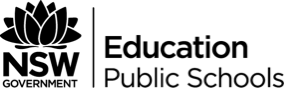 Analysing shots from the film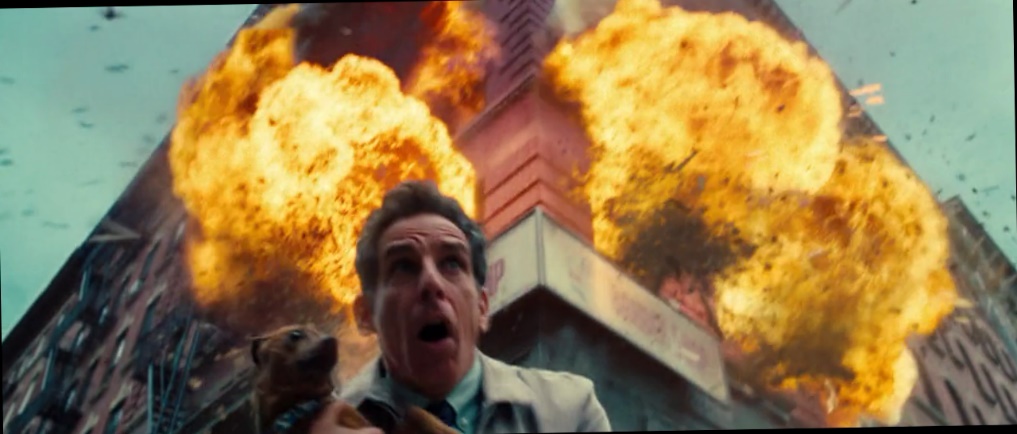 Think about:Angle of cameraHow realistic the shot isWhat the shot establishes about who Walter wants to be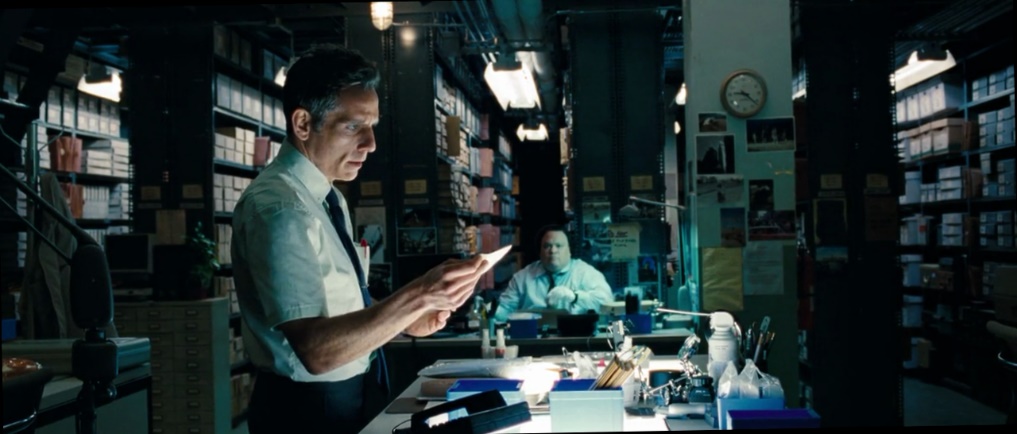 Think about:BackgroundForegroundSettingLight and shadowWhat this shot says about Walter’s job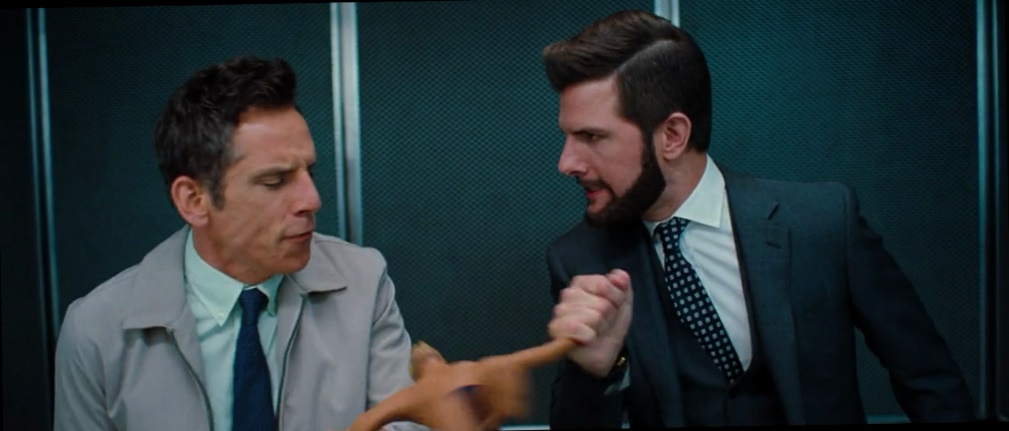 Think about:What this shot says about the relationship between Walter and TedHow emotion is shownBody language and costume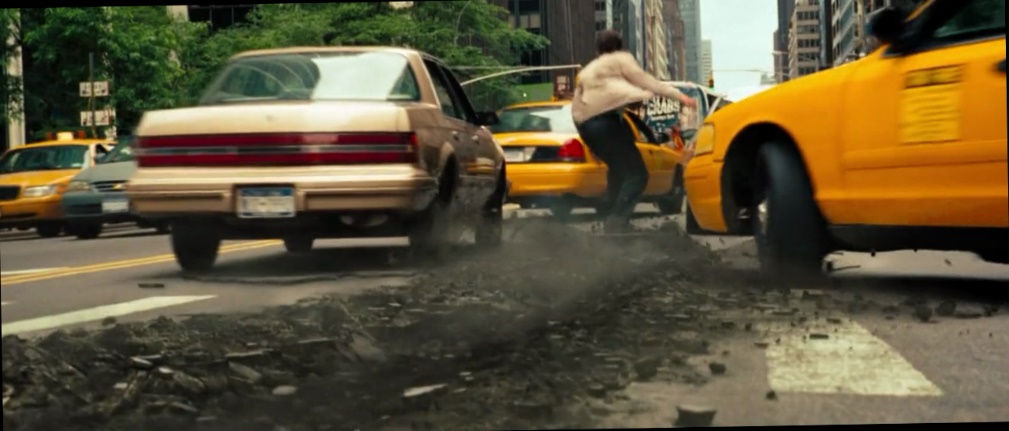 Think about:Why Walter is imagining thisWhat the ‘board’ relates to in Walter’s lifeWhy Walter would be in the centre of the shot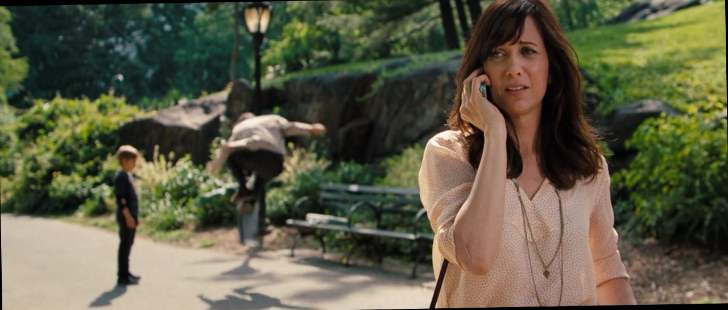 Think about:BackgroundForegroundPlacement of each characterThe direction Cheryl is facing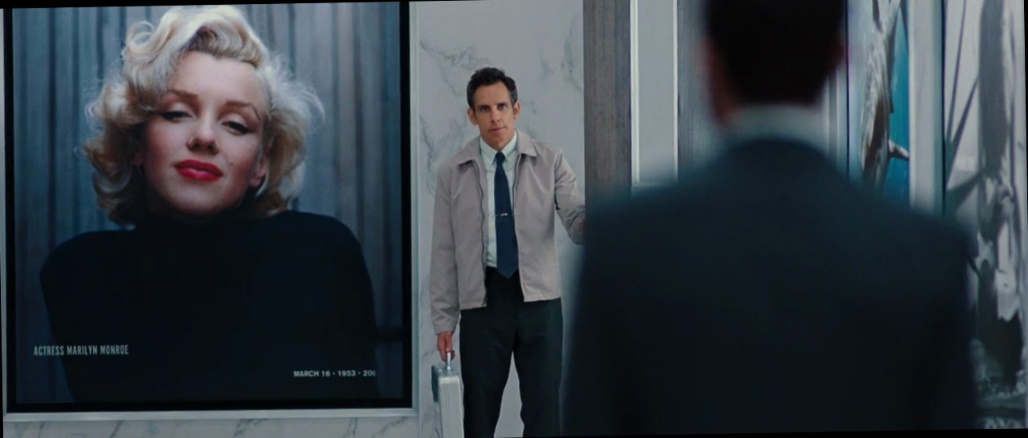 Think about:BackgroundForegroundWhere the camera is focused and whyThe size and placement of the magazine cover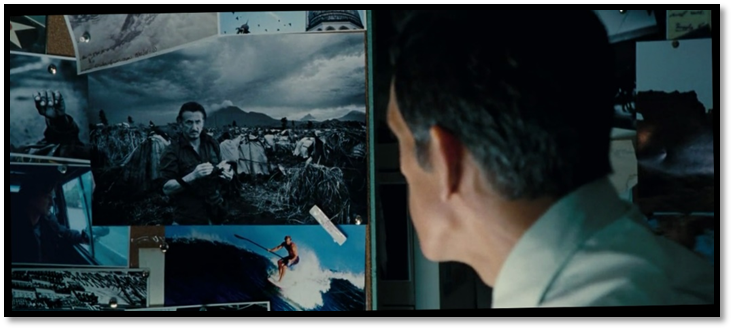 Think about:The direction Walter is looking inWhere the camera has been placed and whyThe contrast between Walter and the photo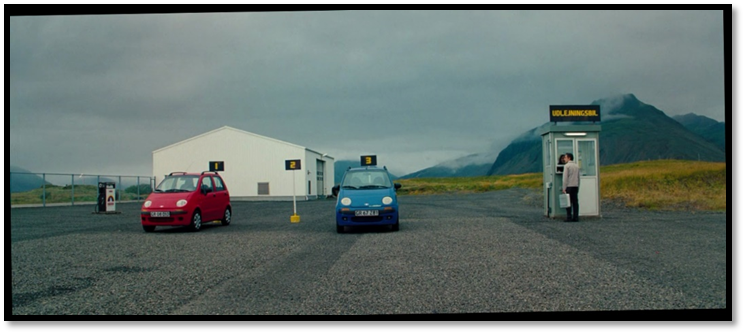 Think about:The size of the shot and why it is this sizeWalter’s placement in the shotWhy and how is this shot funny?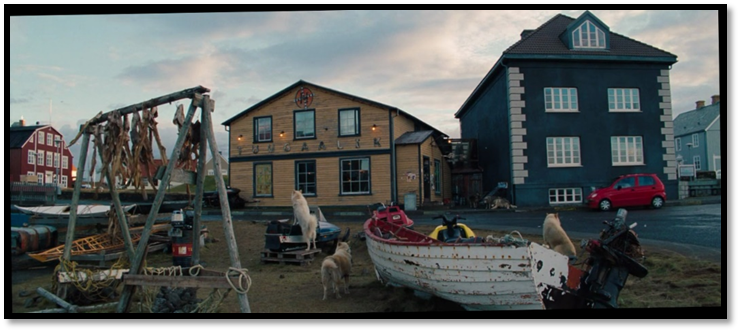 Think about:How this shot establishes where Walter isThe difference between this environment and where Walter is fromThe size of the shot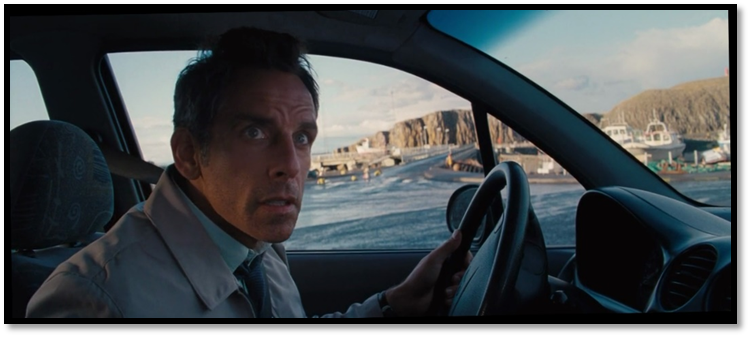 Think about:BackgroundForegroundFacial expressionThe direction Walter is looking and how this affects the audience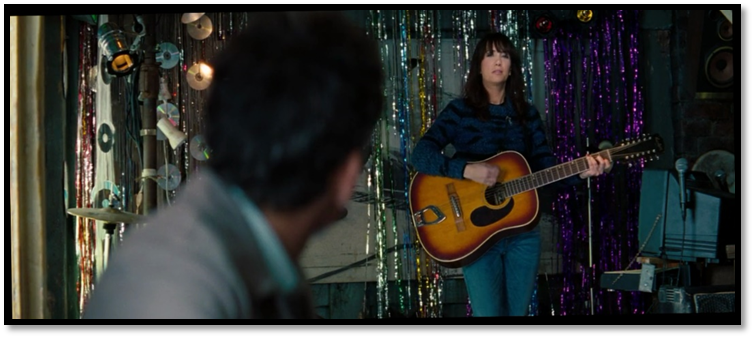 Think about:Where the camera is focusedWhere the camera is placedHow a connection is established between these two characters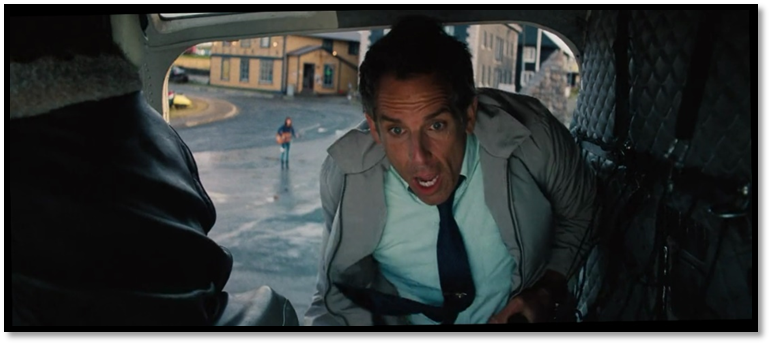 Think about:Camera angleWalter’s facial expressionMovement and actionWhere the camera is placed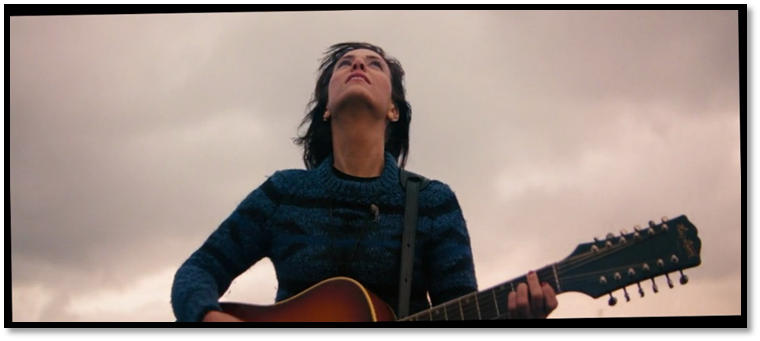 Think about:Camera angleCheryl’s body languageWhat can and can’t be seen in the background, and what this might symbolise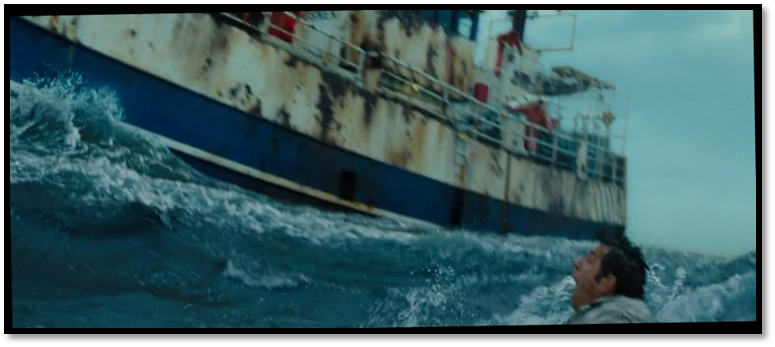 Think about:Camera angleShot sizeMovement and actionHow danger has been visually depicted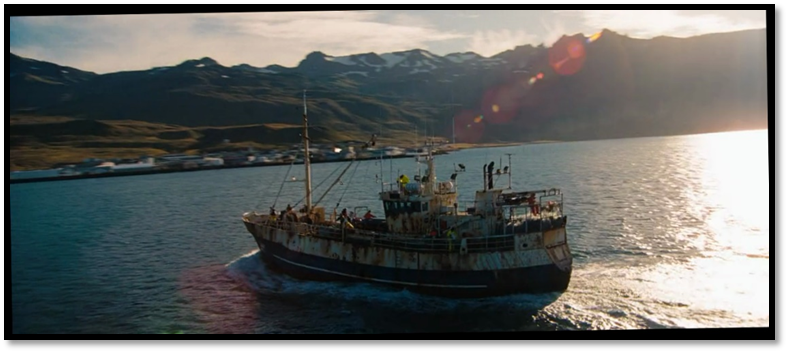 Think about:What does this shot establish about the new locationWhat does the lens flare/light symboliseShot size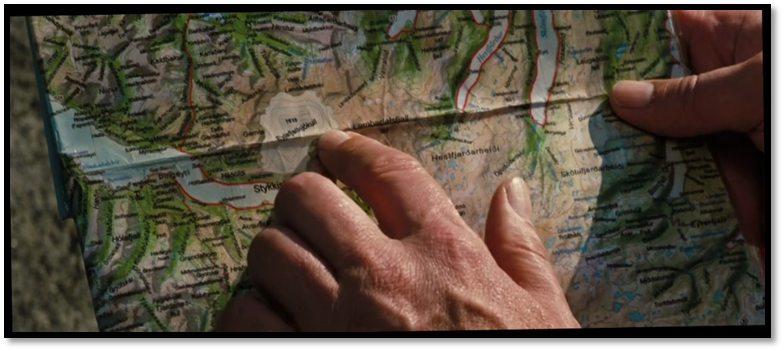 Think about:Shot sizeWhat is featured in this shot and whySymbolism of the map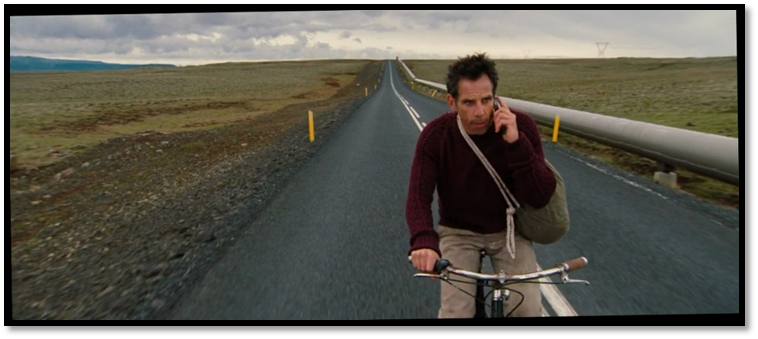 Think about:Where Walter has been placed in the shot and whyBackgroundWhat the road might symbolise or say about the themes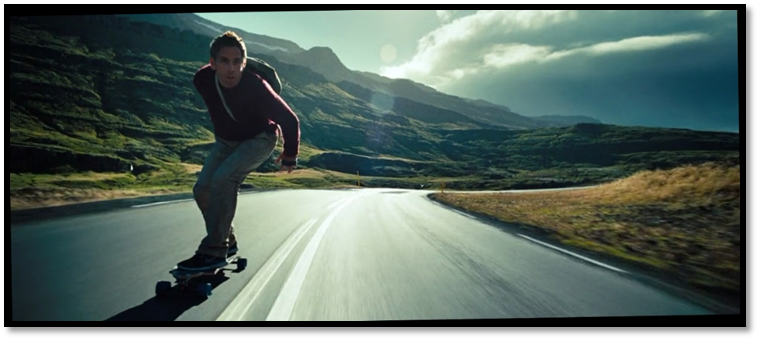 Think about:How the environment differs from Walter’s homeWalter’s body language and placement in the shotHow action is suggested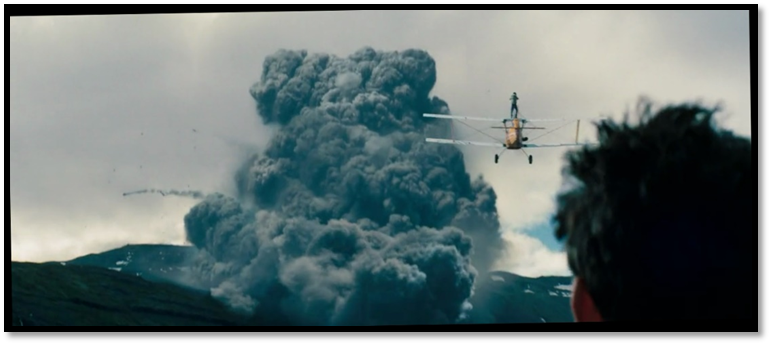 Think about:ForegroundBackgroundWhere the camera has been placed – whose point of view is this?Midground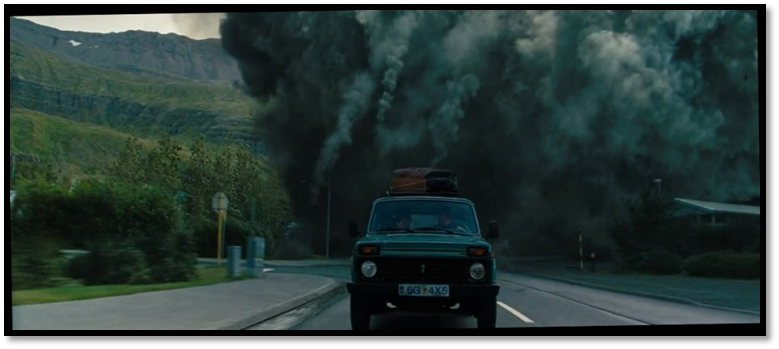 Think about:ForegroundBackgroundWhere things have been placed in the shotHow action is suggestedBody language of those in the car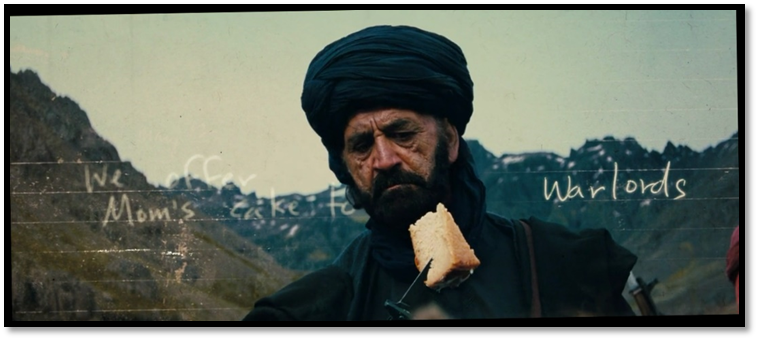 Think about:The use of writing on the screenContrast between cake and weaponFacial expressionBackground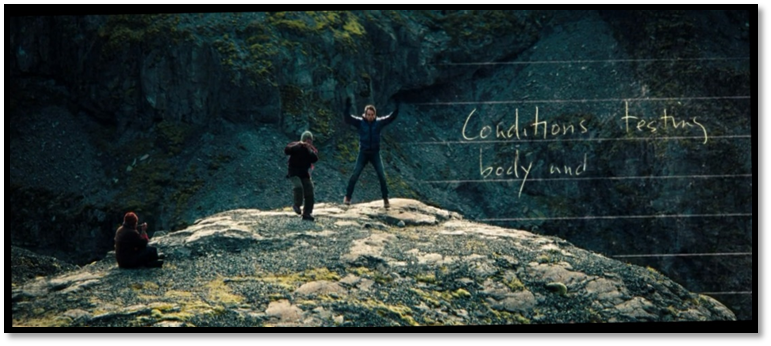 Think about:The use of writing on the screenWalter’s placement and actionsShot sizeThe placement of the other characters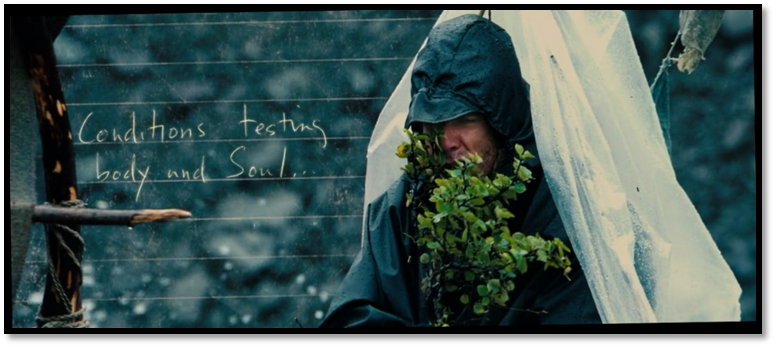 Think about:The use of writing on the screenWalter’s facial expressionThe use of props to establish weather conditions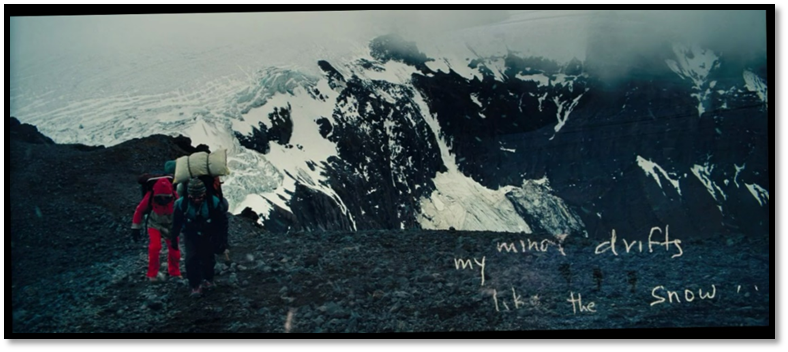 Think about:The use of writing on the screen – why have the words moved apart like this?Walter’s placement in the shotBackground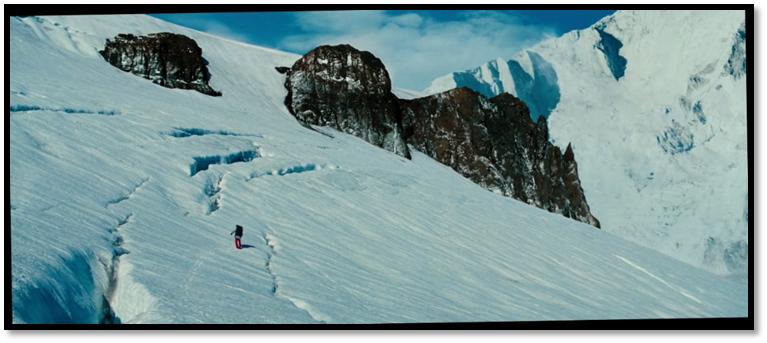 Think about:Shot sizeCamera angleWalter’s placement and size in the shotEnvironment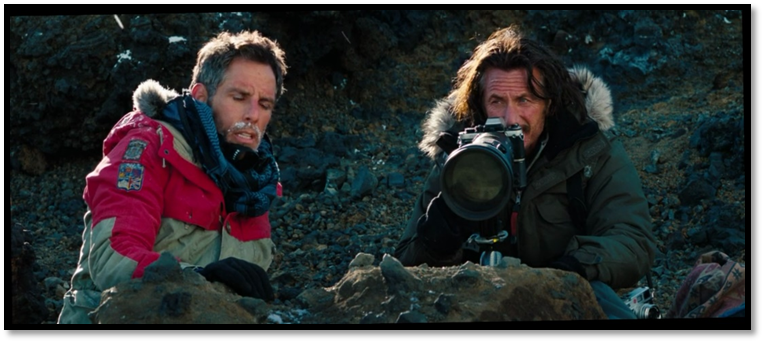 Think about:Comparison of Walter to Sean in costume and body languageProps used to establish the sort of person Sean is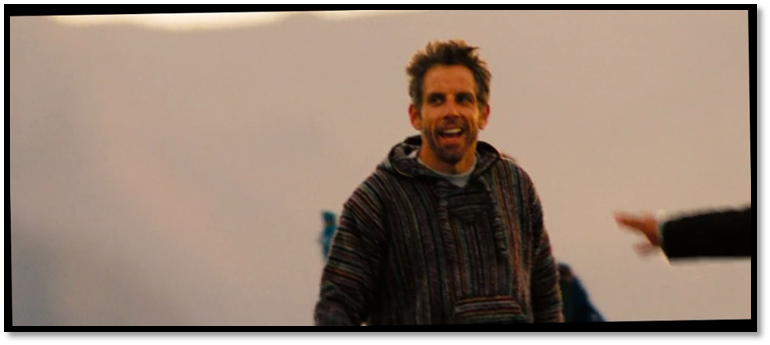 Think about:How costuming, body language and facial expression has been used to show Walter’s transformation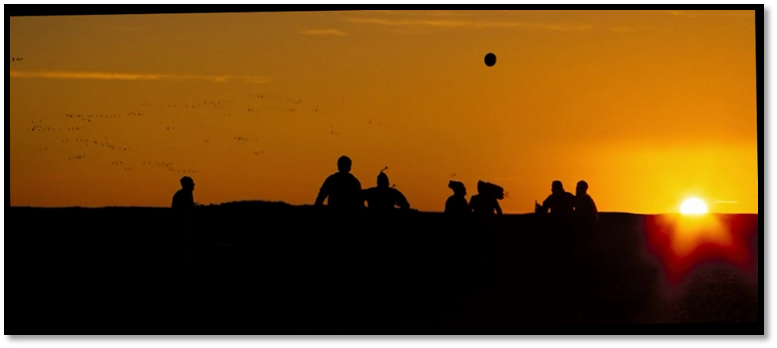 Think about:Shot sizeLight and shadowSymbolism of the setting sunHow movement is shown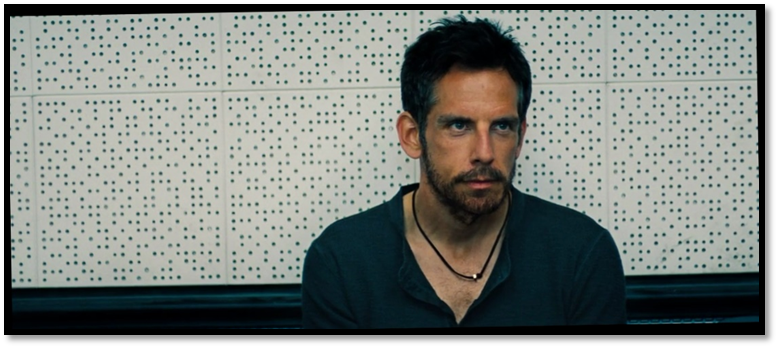 Think about:How costuming, body language and facial expression has been used to show Walter’s transformationWhere Walter is looking and why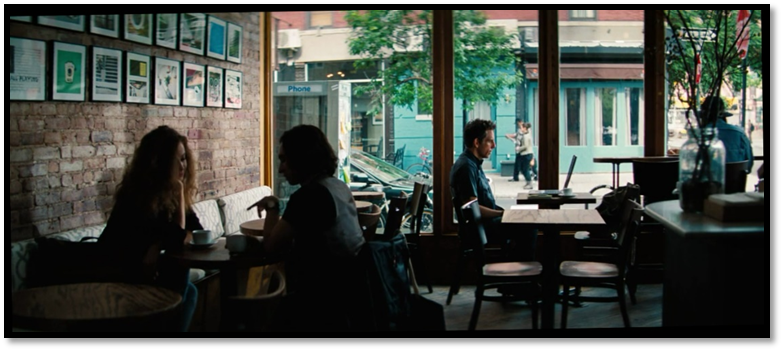 Think about:How this shot compares to the shot at the beginning that shows Walter on his computer in the apartmentThe presence of other peopleThe different location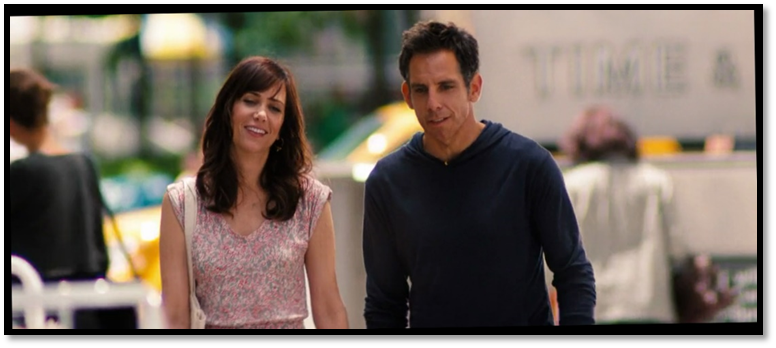 Think about:Facial expression and body languageThe way they lean in towards each otherShot sizeWhat’s in focus and what isn’t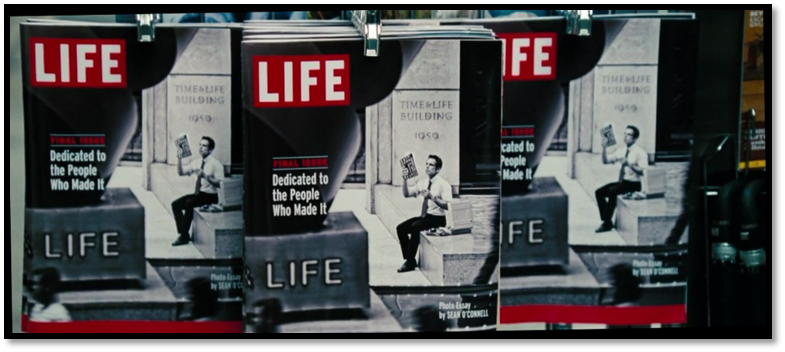 Think about:The symbolism of this coverWhat this shot says about WalterShot sizeCamera angleArrangement of the magazines